Parkfield SchoolYear 8 assessment 360 minutesNON – CALCULATORQ1.What is the area, in cm2, of a semicircle of radius 6 cm?Circle your answer.6π                            12π                            18π                            36π(Total 1 mark)Q2.Work out the value of     4(2x + 3y)     when     x = 8   and   y = − 3______________________________________________________________________________________________________________________________________________Answer _________________________________________(Total 2 marks)Q3.Work out  4 + 3 × 5 − 1Circle your answer.16       18       28       34(Total 1 mark)Q4.Factorise     15x + 35y − 40z______________________________________________________________________________________________________________________________________________Answer _________________________________________(Total 1 mark)Q5.Simplify  25 × 23Circle your answer.48        28        215        415(Total 1 mark)Q6.Circle the expression that is equivalent to  3a − a × 4a + 2a8a2 + 2a       12a2       5a − 4a2       3a − 6a2(Total 1 mark)Q7. of the runners who started a marathon completed it.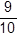  of those who completed it are women.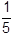 180 women completed the marathon.How many runners started the marathon?_________________________________________________________________________________________________________________________________________________________________________________________________________________________________________________________________________________________________________________________________________________________________________________________________________________________________________________________________________________________________________________Answer _________________________________________(Total 3 marks)Q8.                                Average speed of vehicles on a motorway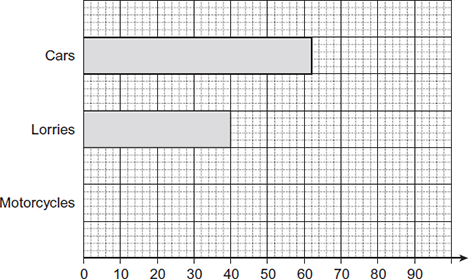                                     Average speed (mph)(a)     The average speed of motorcycles is 68 mph.Complete the chart for motorcycles.(1)(b)     Write down the average speed of cars.Answer _______________________________ mph(1)(c)     Work out the difference between the average speed of cars and lorries.___________________________________________________________________Answer _______________________________ mph(1)(d)     Harry says,        ’All cars travel faster than lorries on this motorway.’Is he correct?
Give a reason for your answer.____________________________________________________________________________________________________________________________________________________________________________________________________________________________________________________________________________(1)(Total 4 marks)Q9.Estimate the value of     19.42 + 30 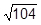 ___________________________________________________________________________________________________________________________________________________________________________________________________________________________________________________________________________________________________________________________________________________________________Answer _________________________________________(Total 3 marks)Q10.Make t the subject of the formula        w = 3 + 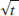 _____________________________________________________________________________________________________________________________________________________________________________________________________________________Answer _________________________________________(Total 2 marks)Q11.The diagram shows three routes, A, B and C, between two towns, X and Y.The distance and average speed for each route is shown.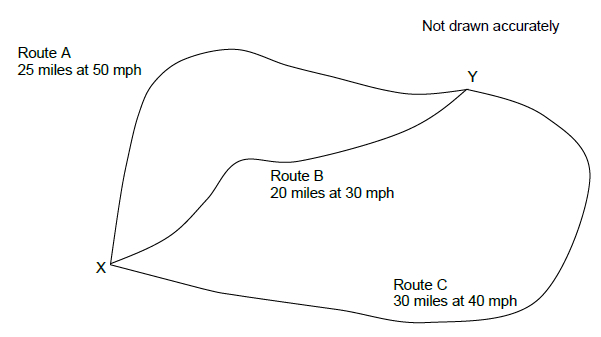 (a)     Which of the three routes takes the longest time?Assume the average speeds given.You must show your working.___________________________________________________________________________________________________________________________________________________________________________________________________________________________________________________________________________________________________________________________________________________________________________________________________________________________________________________________________________________________________________________________________________________________________________________________________________________________Answer _________________________________________(4)(b)     Jon and Matt take the same time to travel from X to Y.Jon travels along route B at 10 mph faster than the average speed.Matt travels along route C.Does Matt travel faster or slower than the average speed for route C, and by how much?You must show your working.________________________________________________________________________________________________________________________________________________________________________________________________________________________________________________________________________________________________________________________________________________________________________________________________________________________________________________________________________________________________________________________________________________________Tick a boxAnswer .................................................... mph(3)(Total 7 marks)Q12.Here is a drink container and a lunch box.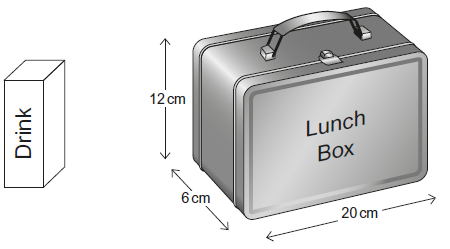 The drink container is a cuboid with a square base.The area of the base = 25 cm2The volume of the container = 400 cm3Will the container fit inside the lunch box?You must show your working.______________________________________________________________________________________________________________________________________________________________________________________________________________________________________________________________________________________________________________________________________________________________________________________________________________________________________________________________________________________________________________________________________________________________________________________________________________________________________________________________________________________________________________________________________(Total 4 marks)Q13.(a)     Rob is going to drive 130 miles from Hull to Liverpool.There are road works for 25 miles of the journey.He assumes his average speed will be50 mph where there are road works70 mph for the rest of the journey.Using his assumptions, work out his journey time.________________________________________________________________________________________________________________________________________________________________________________________________________________________________________________________________________________________________________________________________________________________________________________________________________________________________________________________________________________________________________________________________________________________Answer _________________________________________(4)(b)     Rob’s assumptions about his average speeds are too high.How does this affect his journey time?______________________________________________________________________________________________________________________________________(1)(Total 5 marks)Q14.Bag A contains 10 blue balls and 20 red balls.Bag B contains 8 blue balls and 12 red balls.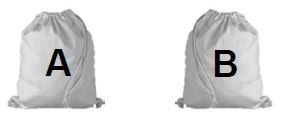 A ball is chosen at random from each bag.Jo says,“It is more likely that a blue ball is chosen from Bag A than Bag B because there are more blue balls in Bag A.”Is she correct?You must show your working._____________________________________________________________________________________________________________________________________________________________________________________________________________________(Total 3 marks)Q15.A number is picked at random from the first four prime numbers.A number is picked at random from the first four square numbers.The two numbers are added to get a score.(a)  Complete the table.(4)(b)  What is the probability that the score is a prime number?Answer _________________________________________(1)(Total 5 marks)Q16.Work out   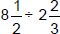 Give your answer as a mixed number._____________________________________________________________________________________________________________________________________________________________________________________________________________________Answer _________________________________________(Total 4 marks)Q17.Write 36 as a product of prime factors.Give your answer in index form.Answer _________________________________________(Total 3 marks)Q18.Here is a circle touching a square.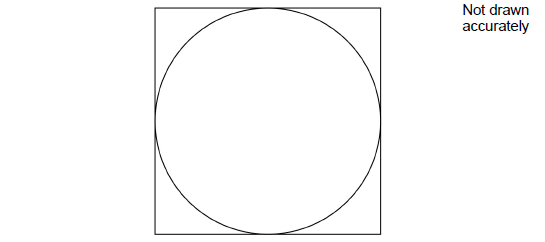 The area of the square is 64 cm2Work out the area of the circle.Give your answer in terms of π._____________________________________________________________________________________________________________________________________________________________________________________________________________________Answer _________________________________________ cm2(Total 3 marks)Faster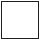 SlowerSquare numbersSquare numbersSquare numbersSquare numbers+149Prime numbers2Prime numbers312Prime numbersPrime numbers7